Postversand-Exportdateien von FEX in DATEV importieren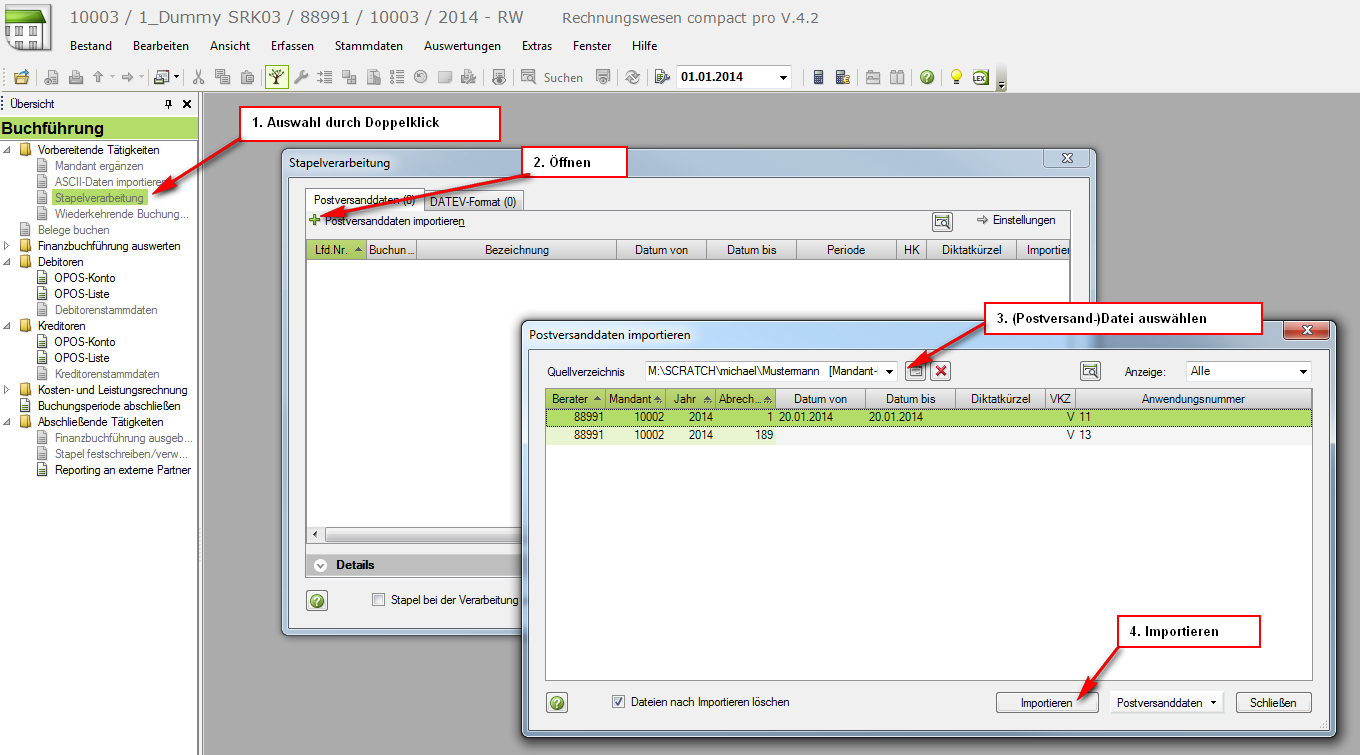 